Практическая работа. Создание репозитория в GitHub Pages?GitHub — это сайт «социальной разработки». Он позволяет загружать репозитории кода для хранения в системе управления версиями Git. После загрузки вы можете сотрудничать с другими участниками для работы над общим проектом, а ещё это система с открытым исходным кодом по умолчанию: любой человек в мире может найти ваш код на GitHub, использовать его, учиться по нему и улучшать его. Вы тоже можете взаимодействовать с кодом других людей! В этой статье представлено базовое руководство по публикации контента с использованием функции gh-pages Github.Публикация контентаGitHub — очень важное и полезное сообщество для участия, а Git/GitHub — очень популярная система управления версиями — большинство технологических компаний теперь использует её в своём рабочем процессе. У GitHub есть очень полезная функция GitHub Pages, которая позволяет публиковать живую демонстрацию кода в виде сайта в Интернете.Базовая установка GithubПрежде всего, установите Git на свой компьютер. Это базовое программное обеспечение для управления версиями, поверх которого работает GitHub.Затем зарегистрируйтесь на GitHub. Это просто.После того, как вы зарегистрировались, войдите в свою учётную запись на github.com с помощью своих имени пользователя и пароля.Подготовка кода для загрузкиВ репозитории на Github вы можете хранить любой код, который вам нравится, но для полноценного использования функции GitHub Pages ваш код должен быть структурирован как типичный веб-сайт, то есть, основной точкой входа должен быть HTML-файл с именем index.html.Прежде чем двигаться дальше, вам необходимо инициализировать вашу папку (директорию) с кодом как репозиторий Git. Как это сделать:Направьте командную строку в вашу папку test-site (или папку с любым другим названием, содержащую ваш сайт). Для этого используйте команду cd (т.е. «change directory» — «поменяй директорию»). Вот что вы бы набрали, если бы разместили свой сайт в папке test-site на рабочем столе:BASHCopy to Clipboardcd Desktop/test-siteКогда командная строка указывает внутрь вашей папки веб-сайта, введите следующую команду, которая сообщает инструменту git, что папку нужно превратить в репозиторий git:BASHCopy to Clipboardgit initДополнительно об интерфейсах командной строкиЛучший способ загрузить код в Github — использовать командную строку. Это окно, в котором вы вводите команды, чтобы делать такие вещи, как создавать файлы и запускать программы, вместо того чтобы кликать внутри пользовательского интерфейса. Оно будет выглядеть примерно так: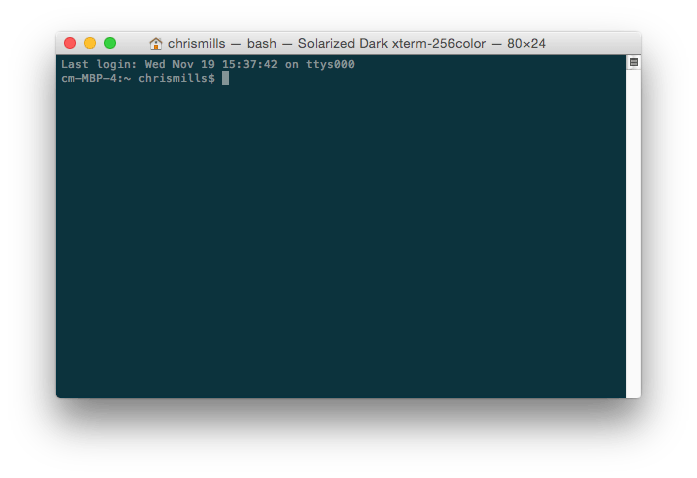 Примечание: вы также можете использовать графический пользовательский интерфейс Git для выполнения тех же задач, если вам неудобно работать с командной строкой.Каждая операционная система поставляется с инструментом командной строки:Windows: Командную строку (Command Prompt) можно вызвать, нажав клавишу Windows, набрав Command Prompt и выбрав её из появившегося списка. Обратите внимание, что в Windows свои собственные условные обозначения команд, отличные от Linux и OS X, поэтому приведённые ниже команды могут отличаться на вашем компьютере.OS X: Терминал (Terminal) можно найти в Applications > Utilities.Linux: Обычно терминал можно вызвать с помощью Ctrl + Alt + T. Если это не сработает, найдите Terminal в панели приложений или меню.Сначала это может показаться немного пугающим, но не волнуйтесь — вы быстро разберётесь в основах. Вы говорите компьютеру что-то сделать в терминале, введя команду и нажав Enter, как показано выше.Создание репозитория для вашего кодаЗатем вам нужно создать новый репозиторий для ваших файлов. Нажмите «Плюс» (+) в правом верхнем углу главной страницы GitHub и выберите «Новый репозиторий» (New Repository).На этой странице в поле «Имя репозитория» (Repository name) введите имя для своего репозитория, например my-repository.Также добавьте описание, чтобы уточнить, что будет содержать ваш репозиторий. Ваш экран должен выглядеть так: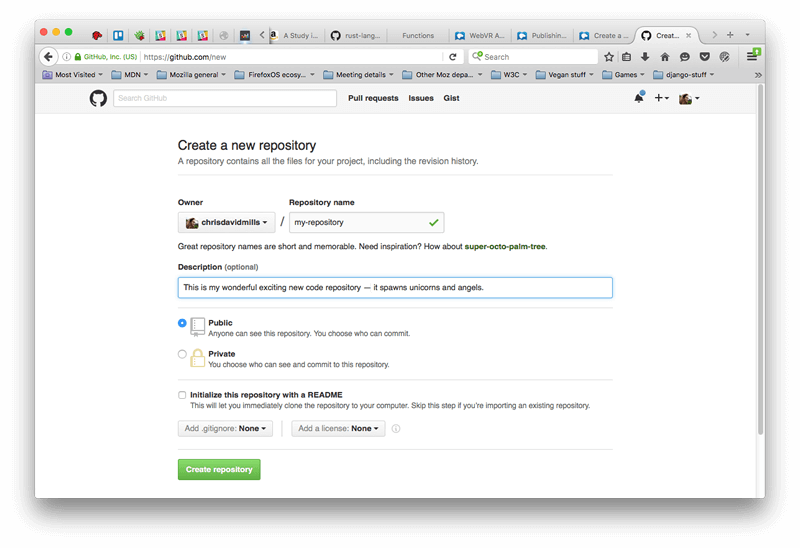 Нажмите «Создать репозиторий» (Create repository); откроется следующая страница: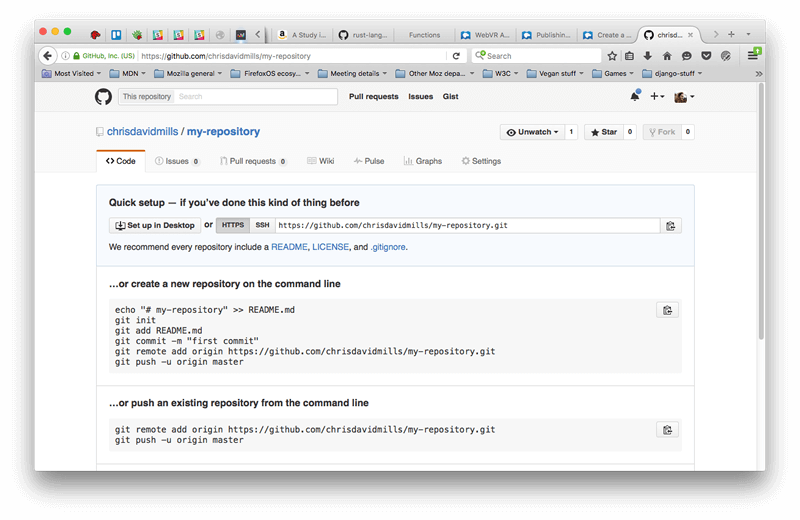 Загрузка файлов на GitHubНа текущей странице вас интересует раздел …or push an existing repository from the command line («...или загрузите существующий репозиторий с помощью командной строки»). В этом разделе вы должны увидеть две строки кода. Скопируйте всю первую строку, вставьте её в командную строку и нажмите Enter. Команда должна выглядеть примерно так:git remote add origin https://github.com/chrisdavidmills/my-repository.gitЗатем введите следующие две команды, нажимая Enter после каждой из них. Они готовят код для загрузки в GitHub и просят Git управлять этими файлами.BASHCopy to Clipboardgit add --allgit commit -m 'adding my files to my repository'Наконец, загрузите код на GitHub, для чего вернитесь к текущей веб-странице GitHub и введите в терминал вторую из двух команд, которые мы увидели в секции …or push an existing repository from the command line:BASHCopy to Clipboardgit push -u origin mainТеперь вам нужно включить функционал GitHub Pages для своего репозитория. Чтобы сделать это, зайдите на страницу своего репозитория и выберите «Настройки» (Settings), затем выберите Pages на панели слева. В разделе Source выберите ветку main. Страница должна обновиться.Перейдите в раздел GitHub Pages снова. Вы должны увидеть надпись «Ваш сайт готов к публикации на https://xxxxxx» («Your site is ready to be published at https://xxxxxx»).Если вы кликните на ссылку, вам должна открыться страница с живой демонстрацией вашего примера, при условии, что домашняя страница называется index.html — по умолчанию ссылка ведет именно на неё. Если точка входа на ваш сайт называется как-то иначе, например myPage.html, то чтобы увидеть её, вам нужно открыть https://xxxxxx/myPage.html.Больше информации о GitHubЕсли вы хотите поменять что-то на своем тестовом сайте и загрузить результат на GitHub, вам просто нужно внести изменения в свои файлы, как и раньше. Затем вам потребуется ввести следующие команды (нажимая Enter после каждой), чтобы загрузить их на GitHub:git add --allgit commit -m 'another commit'git pushВы можете написать более подходящее сообщение вместо another commit, чтобы уточнить, что именно вы только что изменили.Мы едва коснулись Git. Чтобы узнать больше, начните с нашей статьи Git и GitHub.